4. 	Describe a time when you waited for something special that would happenYou should say:What you waited forWhere you waitedWhy it was specialAnd explain how you felt while you were waiting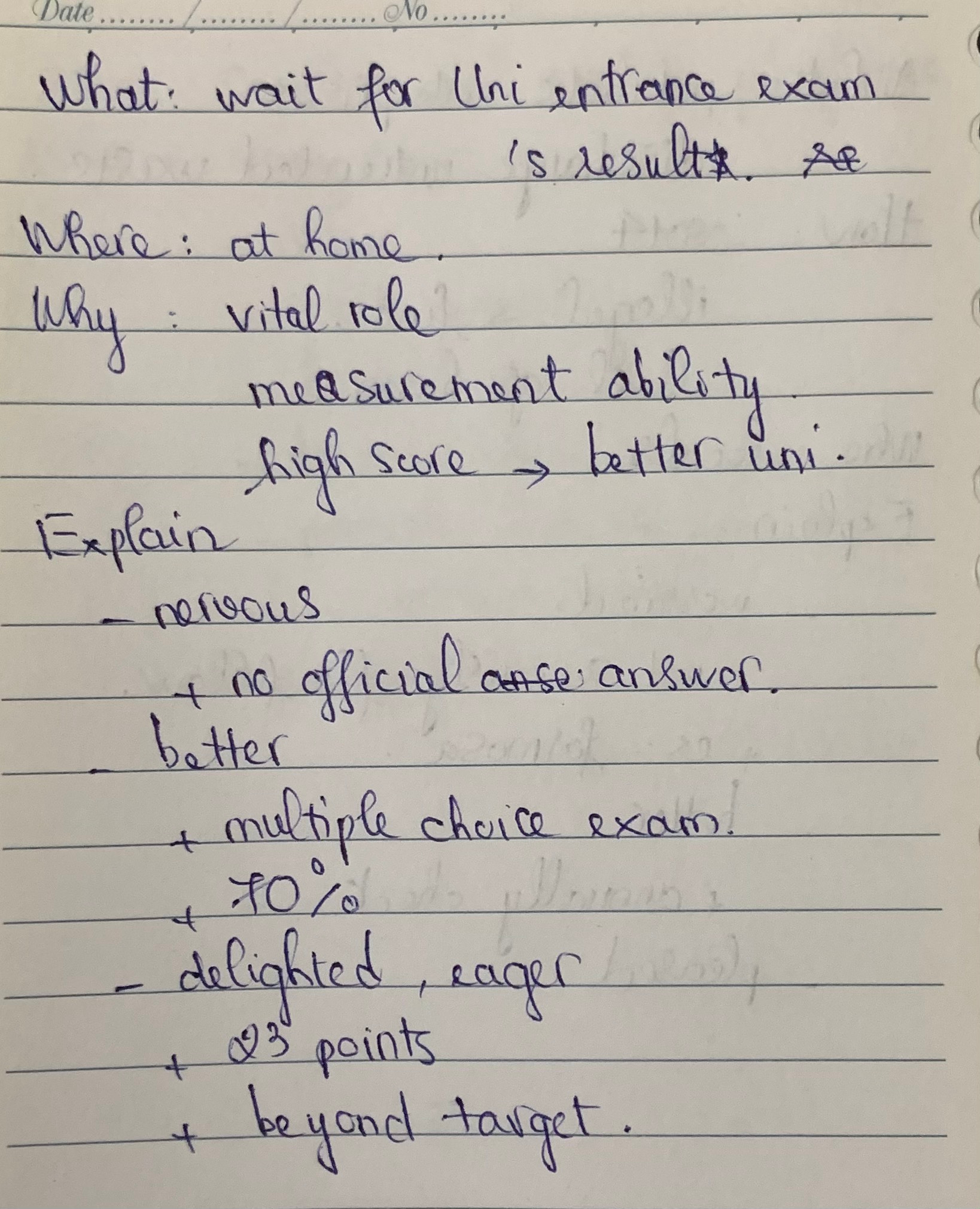 What you waited forI would like to share with you the time that I waited for my university entrance exam’s result.Where you waitedUnlike most of the other students who went on holiday to relax after taking the exam, I just stayed at home and wait for the score as well as do my favorite activities.  Why it was specialI don’t know how other countries' examinations are important, but I personally experience in Vietnam that university entrance exams play a vital role in every student’s life. More precisely, if I get a high score, I will be able to enter a well-known university. Therefore, I would say that it was very important to me.And explain how you felt while you were waitingWhen it comes to the time I waited for the result, it was an unforgettable memory to me.At first, I was very nervous. I had no official answers from the ministry, and I was so worried because I thought that if I failed, I couldn’t study in university with my favorite major. Next, I felt much better because I had the official answers of multiple choice exam subjects. In fact, I checked that I could achieve 70% of my dream score, and the thing I did was wait for the final key of Literature – the last subject. Finally, I felt super delighted and eager. The day I received the result, I cried in happiness because I got, if I remember exactly, I got 23 points which was beyond my target. Actually, I was really proud of myself that I had tried a lot, and that score was so impressive to me.=> Bố cục bài cuối này khá ổnlưu ý bám sát vào cue card để trả lời nhé:What you waited forI waited for the arrival of my auntie who was living in Holland. In fact, she told me that she would visit Viet Nam to attend my wedding party in July 2021; however, due to the corona pandemic, it was really hard for her to manage to come   >> IELTS  TUTOR  hướng  dẫn  Cách dùng động từ "manage" tiếng anhWhere you waitedActually, when the corona pandemic was spreading at a rapid pace, I lost the hope of meeting her on my special dayWhy it was specialThis event was worth waiting for two reasons. First, I hadn’t seen my auntie for 2 years. Second, it was she who spent a lot of time guiding me how to organise a nice wedding party, so it’s important that she could grace the ceremony   >> IELTS  TUTOR  hướng  dẫn  Cách dùng "across" tiếng anhAnd explain how you felt while you were waitingOne fine day she had called me and told me that she would come back after 15 days. After listening to her words, I was in a state of euphoria at first.   >> IELTS  TUTOR  hướng  dẫn  Cách dùng từ "after" tiếng anhThen, I started to feel impatient when it seemed as if the waiting period was 15 months instead of 15 days >> I was so excited to meet her that I used t sleep for just 2-3 hoursFinally, I had a sign of relief when my auntie finally arrived 